Что показали проверкиВ Кореличском районе во исполнение поручения Гродненского областного исполнительного комитета «О проведении месячника» в организациях агропромышленного комплекса  во время уборки кукурузы проведены мониторинги объектов сельскохозяйственных организаций  на предмет соблюдения требований санэпидзаконодательства в период с 08 сентября  по 07 октября 2022 года.        Проведен мониторинг   по содержанию территории, производственных, бытовых и вспомогательных помещений, расположенных  на территории 7 сельскохозяйственных организаций: КУСП «Черняховский-Агро» РММ аг.Турец, КСУП «Племзавод «Кореличи» РММ аг.Полужье, КСУП «Малюшичи» РММ аг.Малюшичи, д.Барановичи, СПК «Свитязянка-2003» РММ аг.Райца, аг.Воронча, КСУП «Царюка» аг.Еремичи, СПК «Маяк-Заполье» д.Полоная. В ходе мониторинга выявлены нарушения: СПК «Свитязянка-2003» РММ аг.Воронча :  	- площадка для хранения металлолома не содержится в чистоте, поросла сорной и травяной растительностью;- не проведен покос сорной и травяной растительности территории РММ, участка мойки автотранспорта (возле эстакады);  РММ аг.Райца:	- территория РММ не содержится в чистоте, возле фундамента имеется сорная растительность;- площадка для хранения металлолома не обозначена;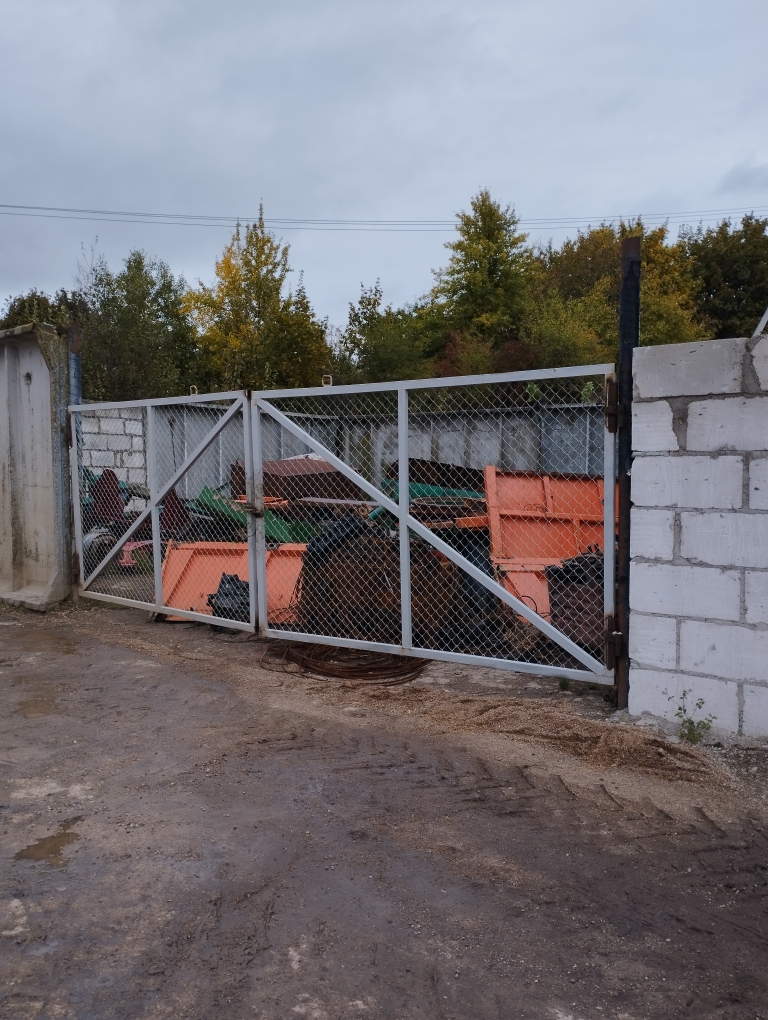 - стены осмотровых канав и полы не содержатся в чистоте.СПК «Маяк-Заполье» РММ д.Полоная:	- в общеремонтной зоне осмотровые ямы не содержатся в чистоте, на полу скопление мусора и окурков;- в гардеробе индивидуальные шкафчики не содержатся в чистоте (имеется скопление мусора, паутина);- территория участка мойки автотранспорта и сельскохозяйственной техники не содержится в чистоте, переполнен отстойник;КСУП «Малюшичи»:РММ аг.Малюшичи: - площадка для хранения металлолома  не содержится в чистоте, не обозначена;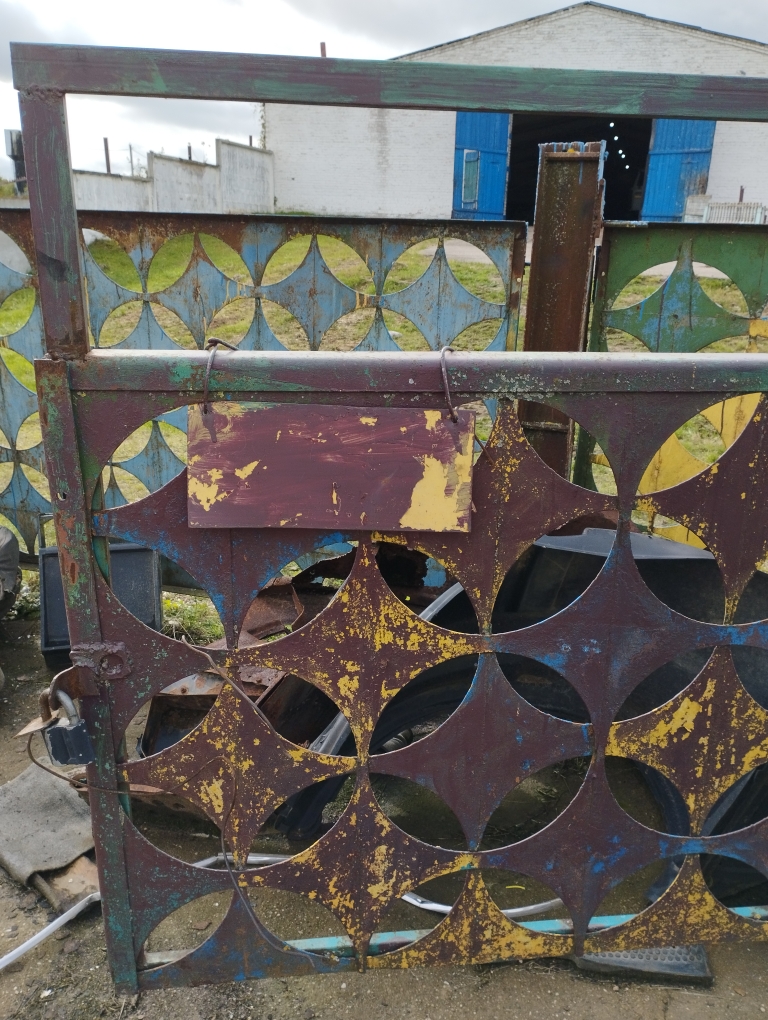 - пол в комнате отдыха не содержится в чистоте;РММ д.Барановичи : - стены осмотровых канав и полы не содержатся в чистоте;- в топочной пол в неисправном состоянии (на выбоинах);-не проведен покос сорной и травяной растительности территории, прилегающей к ограждению РММ;КСУП «Племзавод «Кореличи» аг.Полужье:- не проведен покос сорной и травяной растительности территории, прилегающей к ограждению РММ;КУСП «Черняховский-Агро» аг.Турец:- не упорядочено хранение утильных шин, площадка  не содержится в чистоте;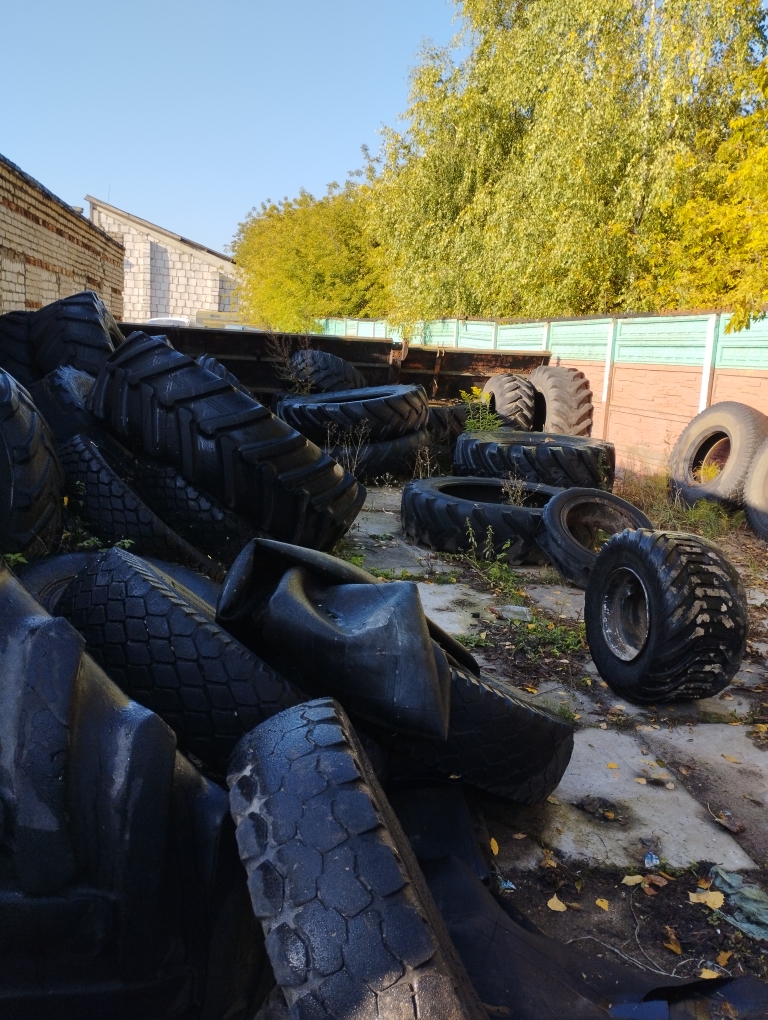 - в общеремонтной зоне осмотровые ямы не содержатся в чистоте;КСУП «Царюка» аг.Еремичи:- в сварочном цеху остекление оконного блока не содержится в чистоте, покрыто грязью, по углам паутина;- на территории РММ контейнер для сбора ТБО переполнен.КСУП «Луки-Агро» РММ аг.Луки :  - в душевом помещении отсутствуют полочки для банных принадлежностей. По результатам мониторингов отправлены рекомендации в сельскохозяйственные организации, направлены письма в Кореличский РИК и отраслевые профсоюзы.Помощник врача-гигиениста   Каляда О.Н.